Jak dodać menadżera podmiotu turystycznego na PUE ZUSJeśli zarejestrowałeś podmiot turystyczny na Platformie Usług Elektronicznych (PUE) ZUS masz status managera na PUE ZUS i masz uprawnienia do obsługi podmiotu turystycznego. Oznacza to, że możesz m. in. dodawać/usuwać kolejnych menedżerów.Ważne!Podmiot turystyczny musi mieć co najmniej jednego menedżera na PUE ZUSManedżer podmiotu turystycznego na PUE ZUS musi mieć swój profil na PUE ZUSManedżer na PUE ZUS może też pełnić rolę recepcjonisty podmiotu turystycznego na PUE ZUS. Musi sam nadać sobie takie uprawnienia na PUE ZUSTylko recepcjonista na PUE ZUS może przyjmować płatności bonemJeśli chcesz dodać kolejnego menedżera na PUE ZUS, wybierz [Obsługa menedżerów] > [Dodaj menedżera]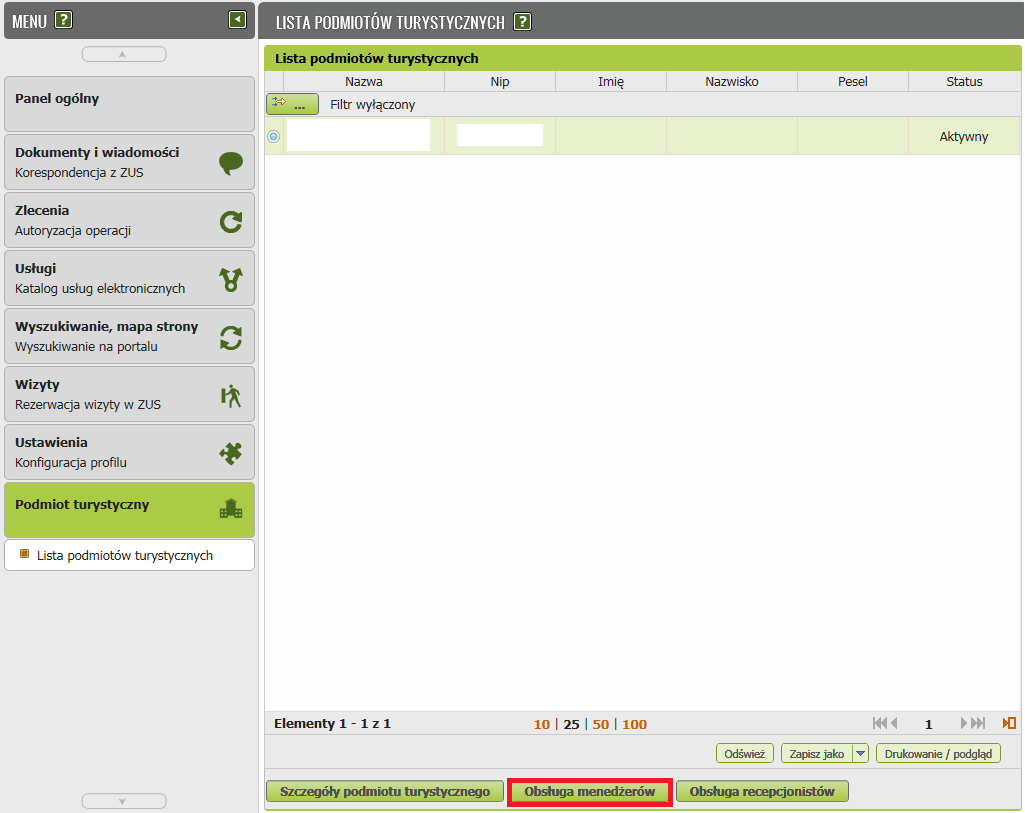 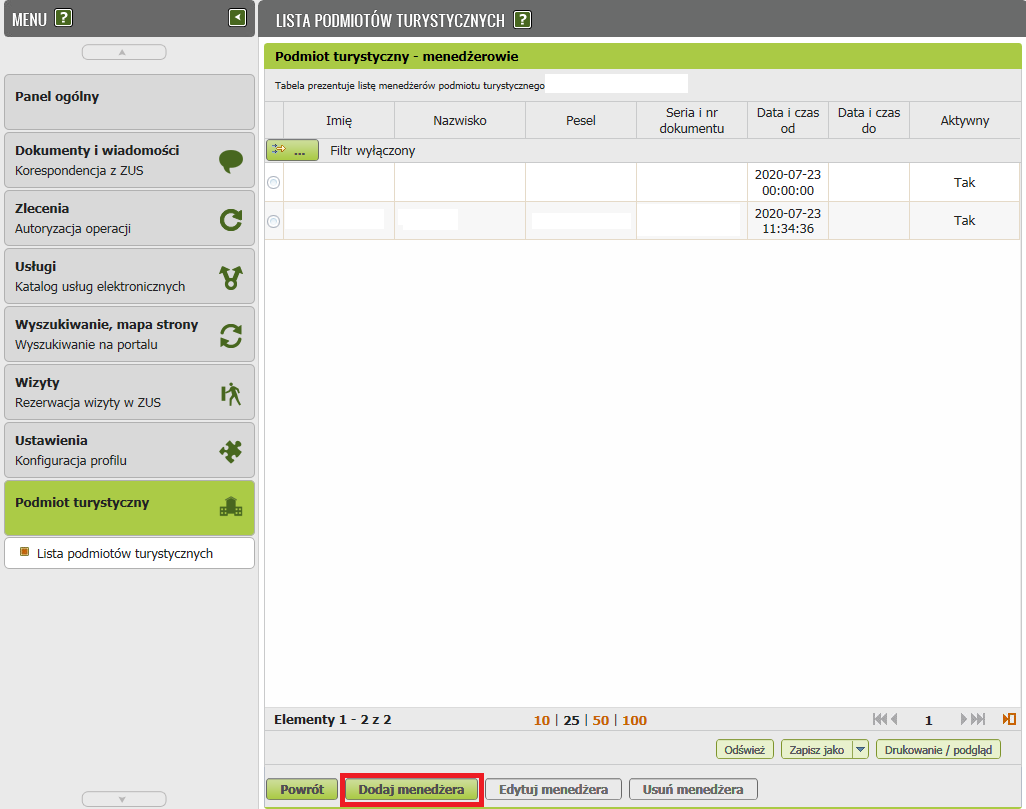 w nowym oknie naciśnij [Wyszukaj]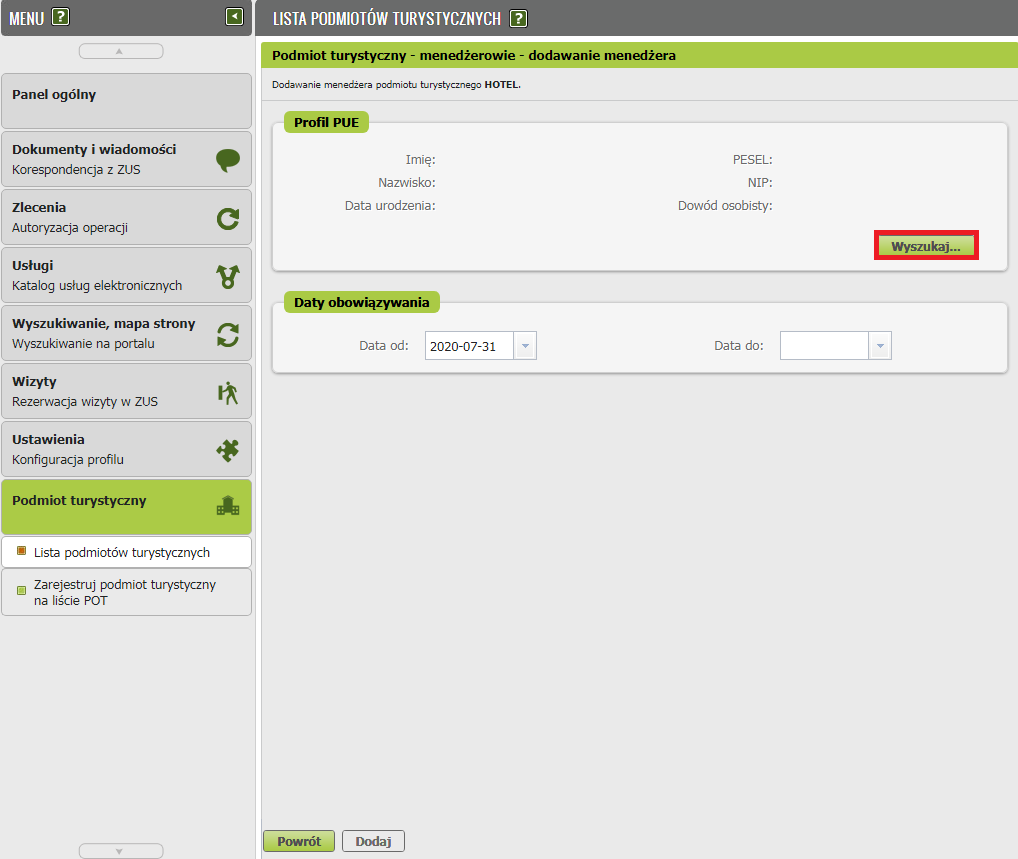 Wpisz dane: imię, nazwisko, PESEL lub serię i numer dokumentu tożsamości nowego menedżera na PUE ZUS, przepisz kod z obrazka i naciśnij [Wyszukaj]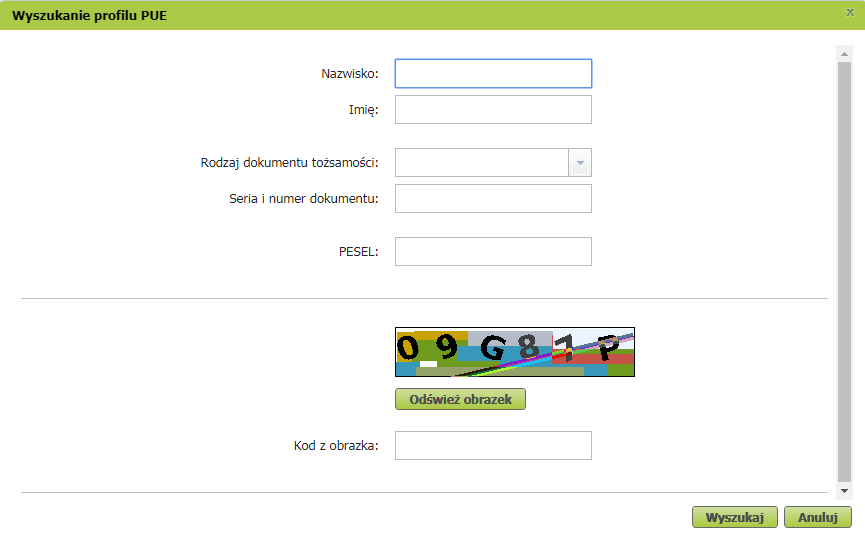 Zaznacz swój wybór i [Wybierz] 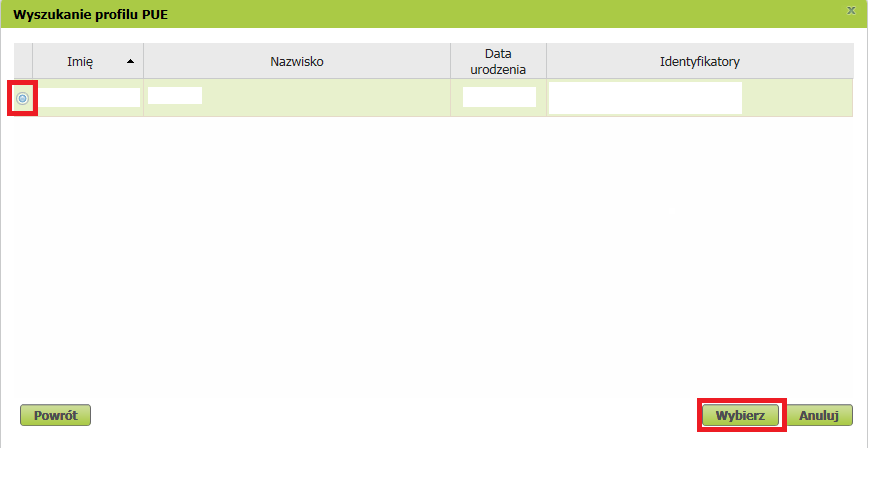 Wybierz datę, do której menedżer będzie mógł obsługiwać podmiot. Pozostaw to pole puste, jeśli uprawnienie ma być bezterminowe. Następnie naciśnij [Dodaj].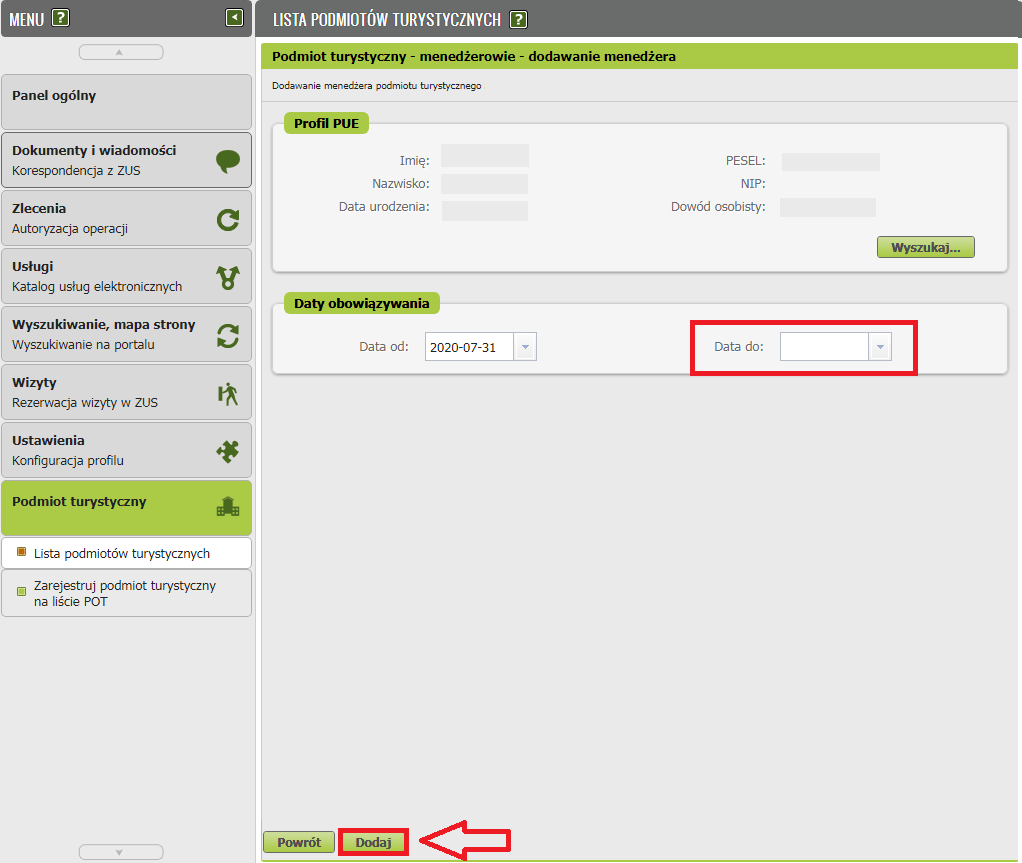 Pojawi się komunikat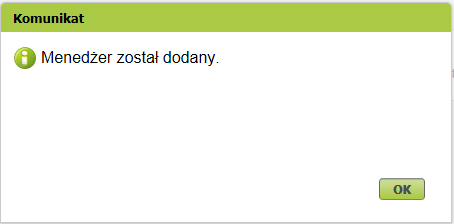 